ПРИКАЗМоскваОб утверждении форм отчетов, порядка заполнения, способов и сроков представления отчетности уполномоченными экономическими операторами В соответствии с пунктом 6 части 1 статьи 13 Федерального закона 
от			      №	                «О таможенном регулировании» (Собрание законодательства Российской Федерации,	                             ) п р и к а з ы в а ю:Утвердить порядок заполнения, способы и сроки представления отчетности уполномоченными экономическими операторами (приложение № 1).Утвердить формы отчетов уполномоченных экономических операторов (приложения № 2 и № 3).Признать утратившими силу: 	    приказ ФТС России от 30 декабря 2010 г. № 2709 «Об утверждении форм отчетности уполномоченного экономического оператора» (зарегистрирован Минюстом России 16.03.2011, регистрационный № 20132);	приказ ФТС России от 30 июля 2012 г. № 1520 «О внесении изменений 
в приказ ФТС России от 30 декабря 2010 г. № 2709» (зарегистрирован Минюстом России 12.09.2012, регистрационный № 25435);	приказ ФТС России от 5 августа 2013 г. № 1446 «О внесении изменения 
в приказ ФТС России от 30 декабря 2010 г. № 2709» (зарегистрирован Минюстом России 17.09.2013, регистрационный № 29970).	Настоящий приказ вступает в силу по истечении 30 календарных дней после дня его официального опубликования.Руководитель 	В.И. БулавинА.А. Зацепин(499) 449 87 54Приложение № 1 
к приказу ФТС Россииот _________________ №_______Порядок заполнения, способы и сроки представления отчетности уполномоченными экономическими операторамиОбщие положенияПорядок заполнения, способы и сроки представления отчетности уполномоченными экономическими операторами (далее – Порядок) разработан на основании и в соответствии со статьей 18 Таможенного кодекса Евразийского экономического союза (Федеральный закон от 14 ноября 2017 г. № 317-ФЗ
«О ратификации Договора о Таможенном кодексе Евразийского экономического союза») (Собрание законодательства Российской федерации, 2017, № 47,
ст. 6843) (далее – ТК ЕАЭС), статьей 13 Федерального закона от __________ 
№ ______ «О таможенном регулировании» (Собрание законодательства Российской Федерации ________________) (далее – Федеральный закон).Порядок определяет способ представления отчетности, порядок 
ее заполнения, а также сроки представления отчетности в таможенный орган уполномоченными экономическими операторами (далее – УЭО).Отчетность, представляемая в соответствии со статьей 18 ТК ЕАЭС 
и настоящим Порядком, направляется в Федеральную таможенную службу 
(далее – ФТС России) в виде электронного документа, подписанного усиленной квалифицированной электронной подписью руководителя УЭО, посредством информационно-телекоммуникационной сети «Интернет» с использованием автоматизированной подсистемы «Личный кабинет участника ВЭД», размещенной на официальном сайте ФТС России.В случае невозможности представления отчетности в виде электронного документа в соответствии с пунктом 3 настоящего Порядка, отчетность подается 
в ФТС России на внешнем электронном носителе с сопроводительным письмом на бумажном носителе, подписанным руководителем УЭО, с указанием имени файла и его размера.В случае запроса о представлении отчетности (далее - запрос) или требования о представлении документов и (или) сведений таможенного органа 
в соответствии со статьей 340 ТК ЕАЭС и статьей 239 Федерального закона (далее - требование), направленных без использования автоматизированной подсистемы «Личный кабинет участника ВЭД», отчетность представляется 
в таможенный орган, направивший запрос (требование), на внешнем электронном носителе в формате MS Excel с сопроводительным письмом на бумажном носителе, подписанным руководителем УЭО, с указанием имени файла и его размера. С даты вступления в силу свидетельства о включении в реестр уполномоченных экономических операторов УЭО обязан по истечению каждого календарного года, в котором совершались таможенные операции, представлять соответствующую отчетность не позднее 30 апреля года, следующего 
за отчетным.Отчетность представляется по формам, указанным в приложениях № 2 
и № 3 к настоящему приказу, заполнение которых осуществляется в соответствии с настоящим Порядком.	УЭО, имеющие свидетельства первого типа, представляют отчетность по форме, приведенной в приложении № 2 к настоящему приказу.	УЭО, имеющие свидетельства второго или третьего типов,  представляют отчетность по формам, приведенным в приложениях № 2 и № 3 
к настоящему приказу.Формы отчетности формируются нарастающим итогом с начала года. 
В формы отчетности включаются сведения о товарах, в отношении которых 
до 31 декабря включительно осуществлен выпуск товаров по декларации на товары, в отношении которых применялись специальные упрощения в виде выпуска товаров до подачи декларации на товары, завершены таможенные процедуры, а также о таможенных операциях в отношении товаров, находившихся на временном хранении. В случае представления отчетности в соответствии 
с пунктом 3 Порядка, автоматизированная подсистема «Личный кабинет участника ВЭД» фиксирует дату представления отчетности в таможенный орган, которая считается датой ее регистрации.Дата регистрации отчетности в автоматизированной подсистеме «Личный кабинет участника ВЭД» считается датой представления отчетности. Сообщение о регистрации отчетности происходит автоматически 
и отражается в автоматизированной подсистеме «Личный кабинет участника ВЭД» УЭО.В случае представления отчетности в соответствии с 
пунктами 4 и 5 Порядка датой представления отчетности считается дата проставления на сопроводительном письме штампа о поступлении отчетности в таможенный орган.Представление в таможенный орган отчета уполномоченного 
экономического оператора по форме № 1УЭО, имеющие свидетельства первого, второго или третьего типов  обязаны представлять отчетность уполномоченного экономического оператора по форме № 1 (далее – отчет по форме № 1), в отношении товаров, к которым применялись специальные упрощения, предусмотренные подпунктом 4 пункта 2, подпунктами 1 – 3, 9 пункта 3 статьи 437 ТК ЕАЭС (в том числе на территории государств – членов Евразийского экономического союза), и отраженные 
в системе учета товаров УЭО, связанной с хранением, перевозкой, реализацией, переработкой и (или) использованием товаров, а также о совершенных таможенных операциях.Отчет по форме № 1 формируется на основании сведений, указанных 
в таможенных и коммерческих документах, представленных при совершении таможенных операций, регистрах бухгалтерского, складского, производственного, налогового учета и иных документах, используемых 
при ведении финансово-хозяйственных операций с товарами.Формирование отчета по форме № 1:	в графе 1 указывается порядковый номер, начиная с 1. 	в графе 2 указывается ссылка на ТК ЕАЭС в части примененных специальных упрощений (например, подпункт 4 пункта 2 статьи 437 ТК ЕАЭС или подпункты 1, 9 пункта 3 статьи 437 ТК ЕАЭС) при совершении таможенных операций в отношении каждой партии товара;	в графах 3, 4, 5 указываются наименование (например: транзитная декларация, CMR, авианакладная, железнодорожная накладная, коносамент и др.), дата (в формате ДД.ММ.ГГГГ) и номер одного из транспортных (перевозочных) документов соответственно, относящегося к товарной партии. В случае отсутствия номера документа в графе 5 указывается «Б/Н». 
Не подлежат заполнению графы 3, 4, 5 при применении специальных упрощений, предусмотренных подпунктом 4 пункта 2 и подпунктом 9 пункта 3 
статьи 437 ТК ЕАЭС;	в графе 6 указывается фактическое место нахождения товара после завершения в отношении него заявленной таможенной процедуры;	в графе 7 указывается регистрационный номер заявления о выпуске товаров до подачи декларации на товары, присвоенный таможенным органом, в порядке, определяемом Евразийской экономической комиссией на основании пункта 
10 статьи 120 ТК ЕАЭС, на 31 декабря отчетного года. В случае если для выпуска одной партии товаров были поданы несколько заявлений о выпуске товаров до подачи декларации на товары, номера всех таких заявлений указываются в графе 7;	в графах 8 и 9 указываются номер декларации на товары и номера товаров по указанной декларации на товары соответственно. В случаях отзыва, отказа в выпуске декларации на товары или если декларация на товары не выпущена в соответствии с заявленной таможенной процедурой на 31 декабря отчетного года, графы 8, 9 по данной декларации 
не заполняются. В случае, если один товар из товарной партии был задекларирован УЭО в разных декларациях на товары, 
в графах 8, 9 последовательно указываются номера всех таких деклараций на товары и номера товаров соответственно.Сведения о товарах, в отношении которых заявление о выпуске товаров 
до подачи декларации на товары подана до 31 декабря отчетного года, 
а декларация на товары после 31 декабря отчетного года, указываются 
в следующем отчетном периоде.в графах 10, 11, 12, 22, 23, 24 указываются сведения о наименовании (например, акт, приходный ордер, название транспортного или коммерческого документа и др.), дате (в формате ДД.ММ.ГГГГ) и номере первичных учетных документов соответственно, на основании которых формируются сведения 
в регистрах бухгалтерского учета товаров УЭО в соответствии с Федеральным законом от 6 декабря 2011 г. № 402-ФЗ «О бухгалтерском учете» (Собрание законодательства Российской Федерации, 2012 № 50 ст. 7344; 2013, № 26, 
ст. 3207, № 27, ст. 3477, № 30, ст. 4084, № 44, ст. 5631, № 51, ст. 6777, № 52, 
ст. 6990; 2014, № 45, ст. 6154; 2016, № 22, ст. 3097; 2017, № 30, ст. 4440; 2018, 
№ 1, ст. 65) (далее – Федеральный закон от 06.12.2011 № 402-ФЗ).		в графах 13 – 20, 25 – 32 указываются сведения о товаре на основании первичных учетных документов согласно бухгалтерскому учету в соответствии 
с Федеральным законом от 06.12.2011 № 402-ФЗ.		в графе 21 указывается (в формате ДД.ММ.ГГГГ) дата помещения товара (партии товара) на временное хранение на территории УЭО на основании первичных учетных документов бухгалтерского (складского) учета УЭО;	в графе 33 указывается (в формате ДД.ММ.ГГГГ) дата первой выдачи товара (партии товара) со склада УЭО на основании первичных учетных документов бухгалтерского (складского) учета УЭО;	в графах 34 – 39 указываются сведения об остатках товаров на складе УЭО согласно данным бухгалтерского учета УЭО на 31 декабря отчетного года.В разделах «Приход», «Расход», «Остаток» отчета по форме 
№ 1:указываются сведения о каждом товаре (партии товара) и операции с ним отдельно (по каждой строке) согласно бухгалтерскому учету УЭО, при этом сведения в графах 1 – 9 могут повторяться в отдельных строках;графы 15, 27, 34 не заполняются, если ведением бухгалтерского учета УЭО не предусмотрен учет товаров по весу.  Особенности заполнения отдельных граф отчета по форме № 1 в зависимости от примененных специальных упрощений:при применении только специального упрощения, предусмотренного подпунктом 4 пункта 2 или подпунктом 9 пункта 3 статьи 437 ТК ЕАЭС 
графы 3 – 6, 21 не заполняются; 	графы 34 – 39 не заполняются в случае отсутствия отражения операций 
в бухгалтерском учете в отношении данных товаров на 31 декабря отчетного года;при одновременном применении только специальных упрощений, предусмотренных подпунктами 1 и 3 пункта 3 статьи 437 ТК ЕАЭС:	графа 4 не заполняется, если в графе 5 указывается номер транзитной декларации;	графа 7 не заполняется;при одновременном применении только специальных упрощений, предусмотренных подпунктами 1, 3, 9 пункта 3 статьи 437 ТК ЕАЭС:	графа 4 не заполняется, если в графе 5 указывается номер транзитной декларации;		графы 34 – 39 не заполняются в случае отсутствия отражения операций 
в бухгалтерском учете в отношении данных товаров на 31 декабря отчетного года;	4) при применении специальных упрощений, предусмотренных подпунктами 2, 3 пункта 3 статьей 437 ТК ЕАЭС:	графы 10, 11, 12 не заполняются при отсутствии отражения операций 
в бухгалтерском учете в отношении данных товаров, принадлежащих иным лицам;	в графах 13 – 20 указываются сведения на основании транспортных (перевозочных) и (или) коммерческих документов, относящихся к ввезенным товарам, полученных УЭО при приеме товаров на хранение и (или) их размещение в зоне таможенного контроля, созданную в сооружениях, помещениях (частях помещений) и (или) на открытых площадках (частях открытых площадок) УЭО;	в графе 21 указывается дата размещения товара на временное хранение 
в помещениях (частях помещений) и (или) на открытых площадках (частях открытых площадок) УЭО на основании документов по учету товаров на складе согласно бухгалтерскому учету;	в графах 22 – 24 указываются сведения о документе, на основании  которого был выдан товар (например: декларация на товары, заявление о выпуске товаров до подачи декларации на товары, транзитная декларация, иные документы, связанные с необходимостью совершения таможенных операций с товаром, предусмотренных ТК ЕАЭС);	в графах 25 – 32 указываются сведения о выданных УЭО товарах на основании документов по учету товаров на складе согласно бухгалтерскому учету;	в графе 33 указывается дата фактической выдачи товара его владельцу; 	графы 34 – 39 заполняются в случае наличия товара на временном хранении у УЭО товаров, принадлежащих иным лицам на 31 декабря отчетного года 
на основании коммерческих документов.Представление в таможенный орган отчета уполномоченного 
экономического оператора по форме № 2 УЭО, имеющие свидетельства второго или третьего типа, обязаны представлять в ФТС России отчетность уполномоченного экономического оператора по форме № 2 (далее – отчет по форме № 2), приведенной 
в приложении № 3 к настоящему приказу.Отчет по форме № 2 формируется на основании сведений, содержащихся в представленной в налоговые и (или) иные государственные органы исполнительной власти, годовой бухгалтерской (финансовой) отчетности.Критерии показателей, их значимость в балльной системе и совокупный показатель финансовой устойчивости в отчете по форме № 2 определяются 
в соответствии с Порядком определения финансовой устойчивости юридического лица, претендующего на включение в реестр уполномоченных экономических операторов, и значений, характеризующих финансовую устойчивость 
и необходимых для включения в этот реестр, утвержденным решением Совета Евразийской экономической комиссии от 15 сентября 2017 г. № 65 (Официальный сайт Евразийского экономического союза http://www.eaeunion.org/, 18.10.2017) (далее – Порядок определения финансовой устойчивости).Формирование отчета по форме № 2:УЭО сообщает о соблюдении или несоблюдении им установленных 
ТК ЕАЭС требований к финансовой устойчивости УЭО путем проставления отметки «» в графе «соответствует» или «не соответствует» строки «Финансовая устойчивость установленным требованиям».В наименовании графы 4 таблицы, приведенной в подразделах 1.1, 1.2, 1.3 раздела 1, указывается отчетный год. В наименованиях граф 5 – 7 таблицы, приведенной в подразделе 1.1, 
и граф 5, 6 таблицы, приведенной в подразделах 1.2 и 1.3, раздела 1, указываются последовательно годы, предшествующие отчетному.Графы 4 – 7 строки 4 «Итого по разделу III (капитал и резервы)» 
подраздела 1.1 раздела 1 обязательны к заполнению.В наименовании графы 3 таблицы, приведенной в разделе 2, указывается 
3 отчетных года. В графе 3 таблицы, приведённой в разделе 2, указываются значения показателей 1 – 9, рассчитываемых в соответствии с Порядком определения финансовой устойчивости как средние значения за три (отчетный и два предшествующих ему календарных) года. В графе 6 таблицы, приведенной в разделе 2, указывается фактическая значимость показателей 1 – 9 (в баллах), присваиваемая в соответствии 
с разделом III Порядка определения финансовой устойчивости.В графе 6 таблицы, приведенной в разделе 2, указывается фактическое значение совокупного показателя УЭО (показатель 10), рассчитываемого 
в соответствии с разделом IV Порядка определения финансовой устойчивости.Приложение № 2 
к приказу ФТС Россииот _________________ №_______Отчет уполномоченного экономического оператора по форме № 1
______________________________________________________________________организационно-правовая форма, наименование, Идентификационный номер налогоплательщика (ИНН)/Код причины постановки на учет (КПП)свидетельство от _________________№_______________________за период с ДД.ММ.ГГГГ по ДД.ММ.ГГГГРуководитель организации			____________		        _______________________							       подпись			           Ф.И.О.Приложение № 3 
к приказу ФТС Россииот _________________ №_______Отчет уполномоченного экономического оператора по форме № 2
______________________________________________________________________организационно-правовая форма, наименование, Идентификационный номер налогоплательщика (ИНН)/Код причины постановки на учет (КПП)свидетельство от _________________№_______________________о финансовой устойчивости в ______ году.Исходные данные. По бухгалтерскому балансу (форма по Общероссийскому классификатору управленческой документации* (далее – ОКУД) 0710001) По отчету о финансовых результатах (форма по ОКУД 0710002) По отчету об изменениях капитала (форма по ОКУД 0710003)__________________________* «ОК 011-93. Общероссийский классификатор управленческой документации» (утв. Постановлением Госстандарта России от 30.12.1993 N 299) (ред. от 21.12.2017)Расчет показателей финансовой устойчивостиРуководитель организации			_____________		          ______________________							        подпись			             Ф.И.О.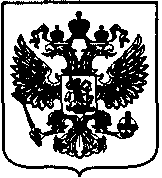 МИНИСТЕРСТВО ФИНАНСОВ РОССИЙСКОЙ ФЕДЕРАЦИИФЕДЕРАЛЬНАЯ ТАМОЖЕННАЯ СЛУЖБА(ФТС РОССИИ)№№ п/пВид применяемых специальных упрощений Сведения о транспортном (перевозочном) документеСведения о транспортном (перевозочном) документеСведения о транспортном (перевозочном) документеАдрес места фактического нахождения товараНомер заявления о выпуске товаров до подачи декларации на товарыНомер декларации на товарНомер товара в деклара-ции на товар№ п/пВид применяемых специальных упрощений наименование документадата документаномер документаАдрес места фактического нахождения товараНомер заявления о выпуске товаров до подачи декларации на товарыНомер декларации на товарНомер товара в деклара-ции на товар123456789ПриходПриходПриходПриходПриходПриходПриходПриходПриходПриходПриходПриходнаиме-нование доку- ментадата доку-ментаномер доку-ментакод Товарной номенклатуры внешнеэконо-мической деятельности Евразийского экономическо-го союзанаиме-нование  товаравес товара, нетто (кг)количе-ство в единице измере-ния по бухгал-терскому учетуусловное обозначе-ние  единицы измерения по бухгал-терскому учетуцена (тариф) за единицу измере-ниябуквен-ный код валютыстои-мость това-радата поме-щения товара на временное хранение101112131415161718192021РасходРасходРасходРасходРасходРасходРасходРасходРасходРасходРасходРасходнаиме-нование доку-ментадата доку-ментаномер доку-ментакод Товарной номенклатуры внешнеэконо-мической деятельности Евразийского экономическо-го союзанаиме-нование  товаравес товара, нетто (кг)количе-ство в единице измере-ния по бухгал-терскому учетуусловное обозначе-ние  единицы измерения по бухгал-терскому учетуцена (тариф) за единицу измере-ниябуквен-ный код валютыстои-мость това-радата первой выдачи товара222324252627282930313233ОстатокОстатокОстатокОстатокОстатокОстатоквес товара, нетто (кг)количество в единице измерения по бухгалтерскому учетуусловное обозначение единицы измерения по бухгалтерскому учетуцена (тариф) за единицу измерениябуквенный код валютыстоимость товаров343536373839Финансовая устойчивость установленным требованиямсоответствуетне соответствует№№п/пНаименование показателяКодНа 31 декабря20__ г.На 31 декабря20__ г. На 31 декабря20__ г. На 31 декабря20__ г.12345671.Основные средства11502.Итого по разделу II(оборотные активы)12003.Уставный капитал(складочный капитал, уставный фонд, вклады товарищей)13104.Итого по разделу III(капитал и резервы)13005.Итого по разделу IV(долгосрочные обязательства)14006.Итого по разделу V(краткосрочные обязательства)15007.Баланс1700№№п/пНаименование показателяКодЗа 20__ г.За 20__ г.За 20__ г.1234568.Чистая прибыль (убыток)2400№№п/пНаименование показателяКодНа 31 декабря20__ г.На 31 декабря20__ г.На 31 декабря20__ г.1234569.Чистые активы3600№ п/пНазвание показателяCреднеезначение показателя за _____, _____,_____ годы) (расчетное)Критерий показателя(минимальный)Значимость показателя в балльной системеФактическая значимость показателя(в баллах)123456Размер чистых активов (Kча), руб.9 000 00030Размер уставного капитала (Kук), руб.6 000 00010Остаточная стоимость основных средств (Kос), руб.6 000 00010Коэффициент автономии (Kа)0,3010Коэффициент общей (текущей) ликвидности (Kол)1,0010Рентабельность собственного капитала (Kрск)5,00%5Коэффициент финансовой устойчивости (Kфу)0,6015Коэффициент обеспеченности текущей деятельности собственными оборотными активами (Kотд)0,105Коэффициент маневренности собственного капитала (Kмск)0,205Совокупный показатель (СПУЭО)Совокупный показатель (СПУЭО)Совокупный показатель (СПУЭО)Не менее 50